Departament Informatyzacjitel. 22 369 23 29         e-mail: sekretariatdinf@gios.gov.pl      Ul. Bitwy Warszawskiej 1920 r. 3, 02 – 362 Warszawa		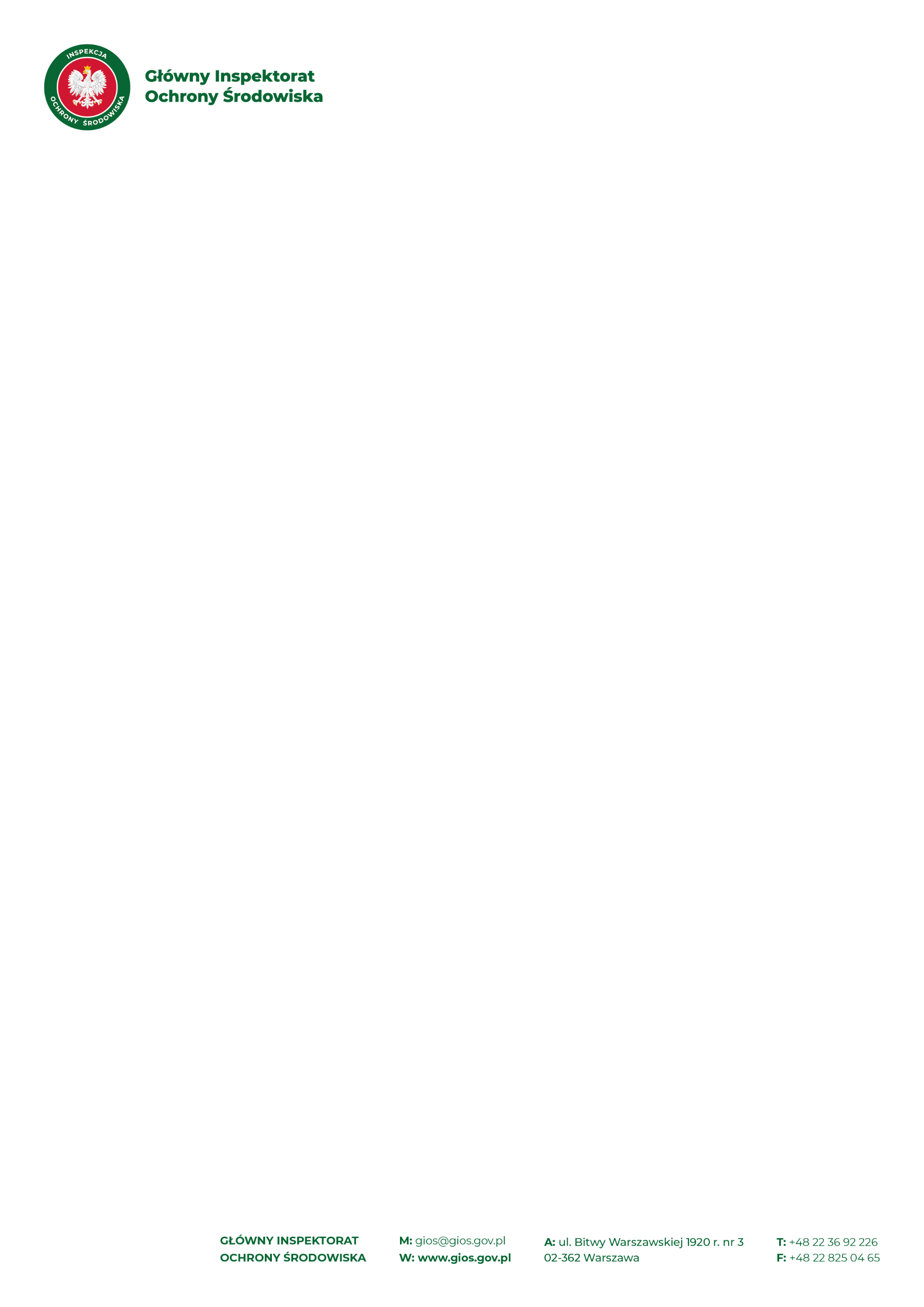 Załącznik do zapytania ws. rozeznania rynku___________					      	   ______________________Pieczęć firmowa						miejscowość i dataFORMULARZ CENOWYprzygotowany na potrzeby procedury szacowania wartości zamówienia dla zamówienia:„Zakup Przełączników FC oraz licencji”Uprzejmie prosimy o uzupełnienie danych Oferenta i sporządzenie kalkulacji kosztów zgodnie z tabelami przedstawionymi poniżej.Tab. 1. Dane OferentaTab. 2. Kalkulacja kosztów  „Zakup przełączników FC oraz licencji”Termin ważności przedstawionej oferty:__________________________ 							________________________ Podpis i pieczątka Oferenta(-ów) 		………………………………..Nazwa(y) Oferenta(-ów) / Imiona i nazwiska OferentówDane adresowe Oferenta(ów)Dane adresowe Oferenta(ów)Kod pocztowy siedziby, miejscowość, krajUlica, numer domu, numer lokaluNumer telefonu, numer faksu, adres emailL.p.Przedmiot wycenyIlośćCena jednostkowa netto[zł]Wartość 
netto 
dostawy[zł]Wartość brutto dostawy (netto + podatek VAT)[zł]Czas realizacji dostawy
 
[dni robocze]1.Przełącznik sieciowy2 sztuki2.Przełącznik Fibre Channel2 sztuki3.Moduły/wkładki shortwave4 sztuki